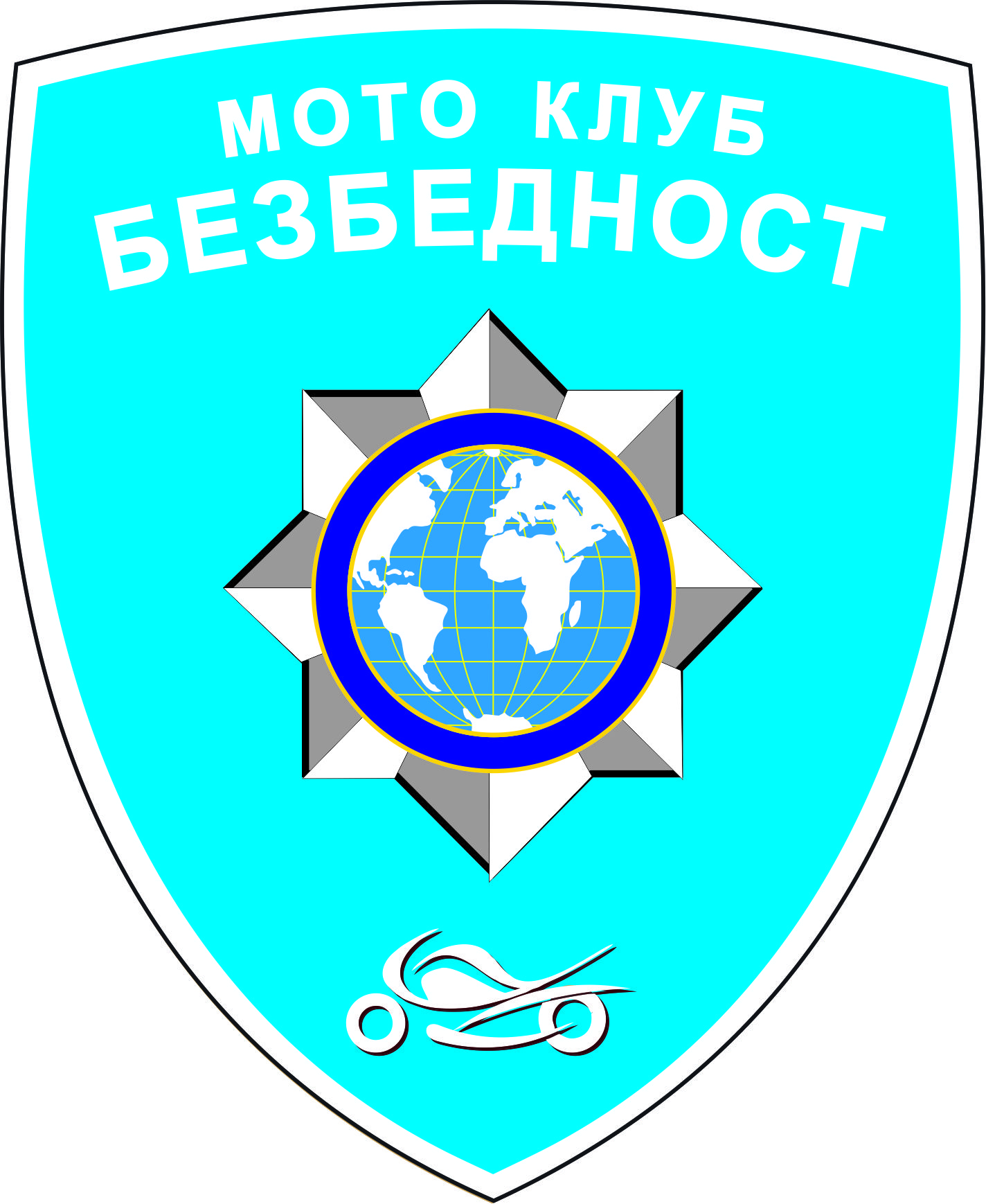 И З Ј А В Ао прихватању личног ризика од нежељених догађаја на тренингу безбедне вожње Потписом ове Изјаве, потврђујем да у потпуности прихватам као лични сваки ризик од нежељених догађаја на тренингу безбедне вожње, у организацији МК БЕЗБЕДНОСТ, који укључују сваку врсту квара мотоцикла и/или личног повређивања током тренинга. Такође потврђујем да нећу теретити организатора тренинга безбедне вожње за било какву претрпљену штету по наведеним основама, те да ћу евентуално насталу штету регулисати правним поступцима из домена грађанске правне одговорности непосредно према починиоцу или починиоцима. Изјаву добровољно потписао______________________________                (име и презиме _____________________________            (својеручни потпис)Изјаву потписану прихватио и идентитет потписника потврдио документом____________________испред  МК БЕЗБЕДНОСТ________________________________